Бант-брошь в технике моделирование ко дню Победы из георгиевской ленты. Мастер-класс с пошаговым фото.В канун великого праздника Победы  предлагаю сделать строгую, элегантную брошь. Описание материала: данный материал будет полезен, педагогам, родителям. Работу можно выполнить с детьми среднего и старшего школьного возраста. Строгая, элегантная брошь станет прекрасным дополнением к вашему праздничному наряду, послужит прекрасным подарком ветеранам, близким, друзьям и знакомым. 
Назначение: украшение к празднику Победы, подарок ветеранам.
Цель: изготовление банта-броши ко Дню Победы из георгиевской ленты.
Задачи:
Обучающие: формировать умения и практические навыки в работе с атласной лентой.
Развивающие: 
- развивать художественный вкус, творческие способности, фантазию, воображение;
- развивать мелкую моторику рук, глазомер, пространственное воображение;
Воспитательные:
- прививать интерес к искусству, декоративно-прикладному творчеству;
- воспитывать самостоятельность, терпение, усидчивость; 
- прививать патриотические чувства, уважение к ветеранам.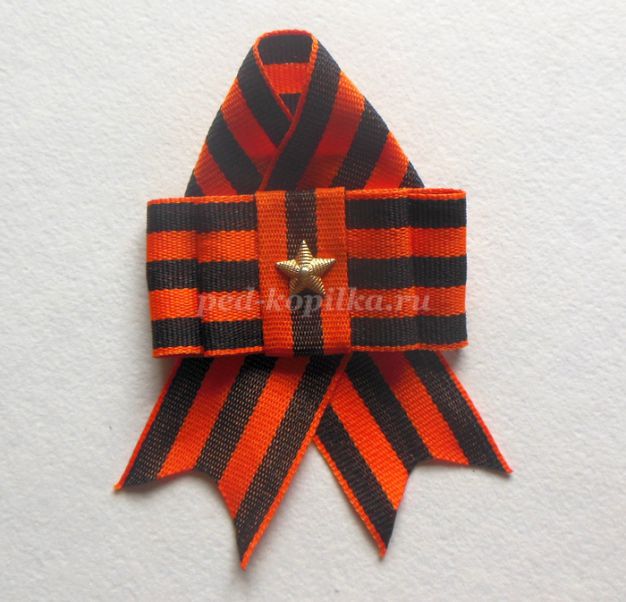 